ADANA ALPARSLAN TÜRKEŞ SCIENCE & TECHNOLOGY UNIVERSITYSTUDENT SCHOLARSHIP AGREEMENTThe part hereinafter referred to as “institution”Both of the parties have agreed on the conditions and annexes of the agreement as the basic parts of the agreement to perform the exchange mobility in the abovementioned university as planned and written above.  Annexes :Annex I	MEVLANA PROTOCOLAnnex II	LEARNING PROTOCOLAnnex III	MEVLANA REGULATIONAnnex IV	MEVLANA FINANCIAL PRINCIPLES AND PROCEDURESAnnex V	MEVLANA STUDENT DECLARATIONAnnex VI	STUDENTS LETTER OF ACCEPTANCEAnnex VII	STUDENTS CERTIFICATE OF ATTENDANCE (After the exchange)Annex VIII	STUDENTS FINAL REPORT (After the exchange) CONDITIONSARTICLE 1 – THE AIM OF THE SCHOLARSHIP1.1	The institution pays the scholarship amount as determined by The Council of Higher Education to the beneficiary student in the scope of MEVLANA exchange programme to carry out his/her mobility. 1.2	The beneficiary receives the scholarship and accepts the conditions to carry out the mobility under his/her responsibility as defined in Annex-II.1.3	The beneficiary declares that s/he accepts the terms and conditions stated in this agreement. 1.4    	Every change regarding the conditions of the agreement will be done as written or annex form. ARTICLE 2 – DURATION2.1	The scholarship agreement goes in effect as soon as it is signed by the institution. 2.2	The exchange activity of the student starts on September 1 earliest, and ends on August 31 latest. 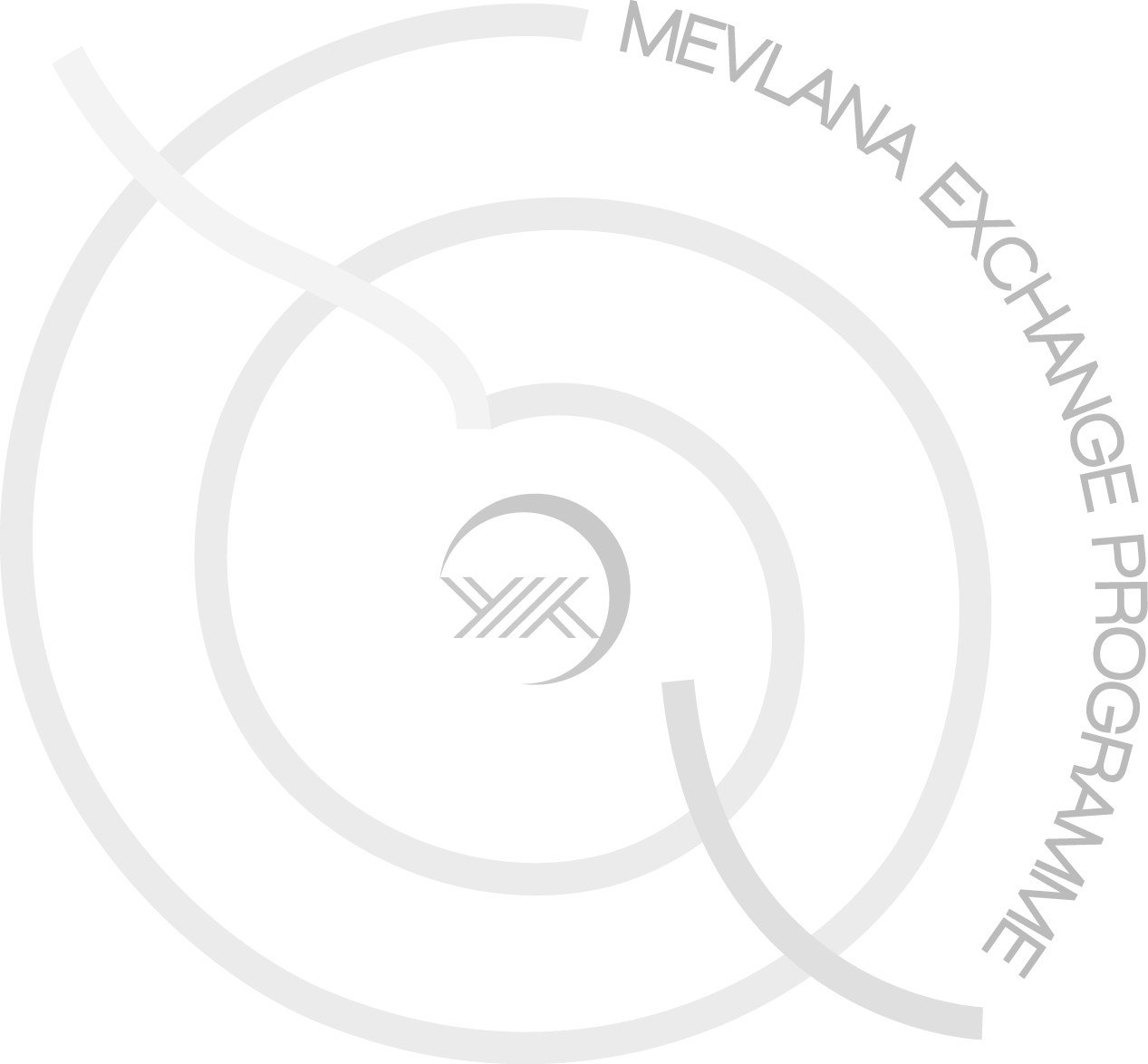 MADDE 3 – SCHOLARSHIP3.1	The scholarship can be paid to the student of Mevlana Exchange Programme up to three times of monthly scholarship amount that is being paid to the undergraduate students as per the Law no.5102 on Granting Scholarship and Loan to the Higher Education Students. 3.2	Final scholarship amount is calculated by multipling the realized duration of the student in the scope of MEVLANA exchange programme with the determined monthly scholarship amount. The beneficiary is obliged to submit a document (Certificate of Attendance) showing the starting and ending dates of the mobility.  ARTICLE 4 – PAYMENT4.1   	%80 percent prepayment is made according to scholarship amount identified for the country of destination in 30 calendar day following the signing of the Learning Protocol and in the beginning of the mobility period provided that it will not remain after the beginning date of the mobility or after having the confirmation of arrival of the student as specified in the 13rd article of Mevlana Exchange Programme Regulation. In the case of the participant does not present the supporting documents on time according to the calendar determined by the sending organization; any delay in prepayment can be considered as exceptional. CHE Executive Board is authorized in this context In determining the rest of the scholarship, the period for the fulfilment in the Participation Certificate given to the student. and the student’s achivement level are taken into consideration. While paying to the student the amount of the remaining scholarship, the rate of the total credit of the courses in which the student becomes successful to the total credit of all the courses which s/he is supposed to take is taken as the basis. The payment due to be made to the students from 20% percentile is made within 30 days at most following the delivery of the student’s documents to the Institution Coordination Office of the Mevlana Exchange Programme concerned.ARTICLE 5 – BANK ACCOUNTThe payments are made to the student’s abovementioned bank account:SIGNATURES The name of the home institutionAddressThe name of the legal representativePosition of the legal representativeThe other part hereinafter referred to as “beneficiary”The other part hereinafter referred to as “beneficiary”Name of the bankBank branchThe name of the account holderTC(YU) NumberTotal bank account number (Branch Code-Bank Account Number)Beneficiary 

………………………………
Institution
…………………………………….SignatureSignaturePlacePlaceDate ……/……/……Date ……/……/……